Экономика сельского хозяйстваБондин, И. Активизация обеспечения инвестиционно-инновационных процессов в сельскохозяйственном производстве / И. Бондин, Е. Цвиркун // Международный сельскохозяйственный журнал. - 2013. - № 2. - С. 15-17. - рис., табл. Показано, что для обеспечения непрерывного воспроизводственного процесса в агропромышленном комплексе России назрела необходимость разработки новой высокопроизводительной отечественной техники. Инвестиционно-инновационных обновления основных производственных фондов и внедрение научно-технического прогресса непосредственно связаны с повышением сельскохозяйственного производства в целом.Динамика развития сельского хозяйства России // Экономика сельского хозяйства России. - 2013. - № 7-8. - С. 30-39. Крылатых, Э. Н. Взаимосвязь многофункциональной природы и интеграционных процессов в агроподовольственной сфере России и мира / Э. Н. Крылатых // Экономика сельскохозяйственных и перерабатывающих предприятий. - 2013. - № 9. - С. 1-3. Автор рассматривает некоторые методические основы исследований современных интеграционных процессов, происходящих в агропродовольственной сфере.Крылов, В. С. Роль пилотных проектов в создании системы сельскохозяйственной кооперации / В. С. Крылов, А. А. Черников // Экономика сельскохозяйственных и перерабатывающих предприятий. - 2013. - № 10. - С. 50-52. Статья посвящена анализу состояния агропромышленного комплекса и роли кооперации для его стабильного развития. Рассмотрены роль, значение и необходимость в современных условиях создания пилотных проектов в сфере сельскохозяйственной кооперации. Особое внимание автор придает созданию крупных кооперативных систем.Новиков, В. Аграрный туризм как фактор территориального развития и диверсификации сельской экономики / В. Новиков, С. Жубаркин // АПК: экономика, управление. - 2013. - № 10. - С. 75-82. Раскрыта роль аграрного (сельского) туризма в сельском территориальном развитии. На примере Ивановской области рассмотрены возможные модели сельского туризма, предлагается концепция его развития. Подчеркнута роль диверсификации в сохранении сельских населенных пунктов, природных и культурных объектов, традиций конкретных регионов.Управление сельским хозяйствомАлтухов, А. Аграрная сфера - приоритет государственной политики / А. Алтухов // Экономика сельского хозяйства России. - 2013. - № 7-8. - С. 4-8. Рассмотрена экономика агропродовольственного комплекса Российской Федерации, позитивные и негативные тенденции ее развития. Отмечен рост импорта продовольствия, несмотря на меры по его замещению отечественной агропродукцией. Анализируются проблемы Дорожной карты развития сельского хозяйства России до 2020 года.Савицкая, Е. А. Региональный АПК: первый год в условиях ВТО / Е. А. Савицкая // Экономика сельскохозяйственных и перерабатывающих предприятий. - 2013. - № 10. - С. 37-40. Автор рассматривает меры по адаптации агропромышленного комплекса Тюменской области к условиям и правилам ВТО.Сидоренко, В. Инновационная стратегия развития сельского хозяйства России / В. Сидоренко, А. Инюкин, Г. Комлацкий // Международный сельскохозяйственный журнал. - 2013. - № 2. - С. 7-11.- 2 рис.Рассмотрены современное состояние и основные приоритеты инновационного развития аграрного сектора экономики России. Показана роль инновационной деятельности в повышении конкурентоспособности АПК в ряде стран Европы и США. Подчеркивается роль государства в усилении инновационной деятельности, разработке и принятии Федерального закона "Об инновационной деятельности".Узун, В. Влияние правил ВТО на эффективность использования средств господдержки сельского хозяйства / В. Узун // АПК: экономика, управление. - 2013. - № 10. - С. 11-24. Дана сравнительная оценка действующих в России мероприятий господдержки и мероприятий, сконструированных с учетом требований ВТО, показано, что переход от мер поддержки, искажающих рынок, к мерам, не искажающим его, повышает отдачу средств и конкурентоспособность сельского хозяйства, то есть это выгодно как государству, так и производителям и потребителям сельхозпродукции.Шарапова, Н. В. Государственная поддержка и меры адаптации сельхозтоваропроизводителей к условиям ВТО / Н. В. Шарапова // Экономика сельскохозяйственных и перерабатывающих предприятий. - 2013. - № 9. - С. 10-13. - 3 табл. В статье рассмотрены проблемы совершенствования форм и методов государственной поддержки отечественных сельхозпроизводителей с целью их адаптации к нормам и правилам ВТО.Эльдиева, Т. М. ВТО и АПК регионов - движение вперед / Т. М. Эльдиева // Экономика сельскохозяйственных и перерабатывающих предприятий. - 2013. - № 10. - С. 32-36. Рассмотрены задачи разработки региональных аспектов государственной аграрной политики, выделены подсистемы аграрной политики. Определены основные направления структурной политики, механизма субсидирования, земельной политики. Систематизированы основные аспекты программно-целевого метода управления региональной аграрной политикой.Планирование. ПрогнозированиеБеспахотный, Г. Проблемы стратегического планирования развития сельского хозяйства / Г. Беспахотный // Экономика сельского хозяйства России. - 2013. - № 7-8. - С. 9-15. В статье рассмотрены этапы в развитии государственного регулирования, обоснована необходимость формирования стратегического планирования сельского хозяйства. Автором проведен анализ принятых и реализуемых государственных программ, выявлены недостатки и предложены направления их совершенствования: создание инвестиционно-инновационных центров, пересмотр сложившейся финансово-кредитной системы, разработка комплексной программы субсидирования и регулирования и др.Земельные фонды и их использованиеИсраилов, М. Проблемы регулирования земельных отношений в сельском хозяйстве / М. Исраилов // АПК: экономика, управление. - 2013. - № 10. - С. 37-42. Рассмотрен набор инструментов экономического регулирования земельных отношений. Определены критерии экономической оценки земли. Предложены основные направления регулирования земельных отношений на основе экономической оценки земли и подходы к их совершенствованию.Розенфельд, Ю. Классификация регионов по степени влияния урбанизации на структуру сельскохозяйственного землепользования / Ю. Розенфельд // Международный сельскохозяйственный журнал. - 2013. - № 2. - С. 51-54. Приведен анализ степени влияния урбанизации на различные регионы Российской Федерации в период с 1990 по 2010 гг. Сформулированы критерии и выделены группы регионов по уровню влияния урбанизации на структуру землепользования. В процессе анализа были выделены регионы, сельское хозяйство которых попадает в зону риска.Шалов, Т. Б. Адаптивно-ландшафтные системы земледелия в схеме землеустройства территории сельского поселения / Т. Б. Шалов, Л. Х. Азубеков // Земледелие. - 2013. - № 6. - С. 28-29. В статье характеризуется место и значение адаптивно-ландшафтного земледелия в системе землеустройства, приводится схема организации территории сельскохозяйственного землепользования с учетом агроэкологической типизации земель и микрозонирования.Сельскохозяйственное страхованиеАгрострахование с государственной поддержкой в пользу страховщиков. Так и будет? / А. П. Зинченко [и др.] // Экономика сельскохозяйственных и перерабатывающих предприятий. - 2013. - № 9. - С. 4-9. - 3 табл. Раскрыты причины отсутствия прогресса на рынке страхования урожая сельскохозяйственных культур: не дифференцированная по регионам условная франшиза, недоверие товаропроизводителей к страховщикам, завышенные страховые тарифы, отсутствие их индивидуализации, сложный механизм государственной поддержки. Предлагаются конкретные шаги к устранению этих причин.Инновации в сельском хозяйствеРеймер, В. Инновационная система России: проблемы управления и перспективы / В. Реймер, А. Бреусов // Международный сельскохозяйственный журнал. - 2013. - № 2. - С. 3-6. - табл. Рассматриваются теоретические и практические аспекты исследования инновационного потенциала. Дан анализ положения России в мировых рейтингах по индексам инновационного развития и перспективы формирования ее национальной инновационной системы.Иванов, А. Научное обеспечение внедрения инновационных технологий в сельхозпроизводство / А. Иванов // АПК: экономика, управление. - 2013. - № 10. - С. 3-10. Рассмотрены инновационные технологии, разработанные учеными Россельхозакадемии, их использование в сельскохозяйственной практике. Подчеркнута необходимость создания для их внедрения инновационного сервиса и высокотехнологичного производства. Выделены вопросы экологизации землепользования, пересмотра традиционных технологий в этой области. Отмечена необходимость совершенствования земельной политики.Сидоренко, В. Инновационная стратегия развития сельского хозяйства России / В. Сидоренко, А. Инюкин, Г. Комлацкий // Международный сельскохозяйственный журнал. - 2013. - № 2. - С. 7-11. - 2 рис. Рассмотрены современное состояние и основные приоритеты инновационного развития аграрного сектора экономики России. Показана роль инновационной деятельности в повышении конкурентоспособности АПК в ряде стран Европы и США. Подчеркивается роль государства в усилении инновационной деятельности, разработке и принятии Федерального закона "Об инновационной деятельности".Трубилин, А. Оценка экономической эффективности инноваций в сельском хозяйстве / А. Трубилин, В. Гайдук, А. Кондрашова // АПК: экономика, управление. - 2013. - № 9. - С. 31-38.Уточнены сущность и критерии экономической эффективности инновационной деятельности в сельском хозяйстве. На примере производства семян подсолнечника предложены методические подходы к оценке инновационных инвестиционных проектов с учетом рисков. Рассмотрена проблема оптимального распределения ресурсов в условиях ограниченного финансирования проектов.Производственный потенциал сельского хозяйстваБондин, И. Активизация обеспечения инвестиционно-инновационных процессов в сельскохозяйственном производстве / И. Бондин, Е. Цвиркун
// Международный сельскохозяйственный журнал. - 2013. - № 2. - С. 15-17. - рис., табл. Показано, что для обеспечения непрерывного воспроизводственного процесса в агропромышленном комплексе России назрела необходимость разработки новой высокопроизводительной отечественной техники. Инвестиционно-инновационных обновления основных производственных фондов и внедрение научно-технического прогресса непосредственно связаны с повышением сельскохозяйственного производства в целом.Бондина, Н. Ускорение оборачиваемости оборотных средств как фактор повышения эффективности сельскохозяйственного производства / Н. Бондина, И. Бондин, Т. Зубкова // Международный сельскохозяйственный журнал. - 2013. - № 4. - С. 36-38. Исследования, проведенные в сельскохозяйственных организациях Пензенской области, показали, что повышение или понижение степени эффективности использования оборотных средств оказывает влияние на важнейшие производственные и экономические показатели деятельности сельскохозяйственных организаций.Кушнарев, Л. И. Техническая оснащенность предприятий и реализация стратегии развития сельхозпроизводства / Л. И. Кушнарев // Экономика сельскохозяйственных и перерабатывающих предприятий. - 2013. - № 10. - С. 19-21. В статье говорится о повышении эффективности и восстановлении объемов производства сельскохозяйственной продукции на основе модернизации и развития материально-технической базы села, оптимального планирования и проектирования высококвалифицированного функционирования предприятий, подразделений и других структур системы инженерно-технического обеспечения АПК.Малышев, А. В. Выгодно заказчику, дилеру, заводу-изготовителю / А. В. Малышев // Сельский механизатор. - 2013. - № 3. - С. 32-33. В статье приведена методика взаиморасчетов заказчик-дилер-завод-изготовитель по устранению сложных отказов карьерной техники, которая может быть использована и при ремонте энергонасыщенной сельскохозяйственной техники.Ноздрунова, Н. Г. Государственное регулирование воспроизводства основного капитала АПК в России и развитых странах / Н. Г. Ноздрунова // Аграрная наука. - 2013. - № 9. - С. 5-6. В статье рассматриваются направления государственного регулирования воспроизводства основного капитала АПК в развитых странах и в России.Стопалов, С. Г. Организация проката и аренды техники / С. Г. Стопалов, М. Н. Костомахин // Сельский механизатор. - 2013. - № 3. - С. 16-17. Статья освещает вопросы организации предприятий проката и аренды тракторов, комбайнов и других сельскохозяйственных машин.Максимов, А. Ф. Современное состояние сельскохозяйственных кредитных кооперативов / А. Ф. Максимов // Экономика сельскохозяйственных и перерабатывающих предприятий. - 2013. - № 9. - С. 32-34.В статье раскрываются результаты обследования современного состояния сельскохозяйственных кредитных потребительских кооперативов. Используя метод экспроприации, автор дает оценку масштабам развития сельскохозяйственной кооперации.Соболев, О. С. Анализ сельскохозяйственных цен в 1-ом полугодии 2013 года / О. С. Соболев // Экономика сельскохозяйственных и перерабатывающих предприятий. - 2013. - № 9. - С. 51-55. - 13 табл. Даны сравнительные цены производителей на семи основных агропродовольственных рынках России и США в 1-ом полугодии 2013 года. Перечислены зерновые портовые терминалы России и их потенциал по годовой перевалке зерна. Приведены темпы роста ВВП и инфляции в январе-июне в ведущих экономиках.Труд в сельском хозяйствеКозлов, А. Иностранная рабочая сила в сельском хозяйстве России: состояние и проблемы / А. Козлов, Б. Панков, О. Яковлева // АПК: экономика, управление. - 2013. - № 9. - С. 73-61. - 3 табл. Рассмотрены проблемы и перспективы привлечения иностранной рабочей силы в сельское хозяйство. Проведен анализ и выявлены масштабы и структура привлечения иностранной рабочей силы в отрасль на примере отдельных регионов. Обоснована необходимость разработки оптимальной модели функционирования рынка иностранной рабочей силы в АПК.Экономика сельскохозяйственных предприятийАкжигатова, А. Н. Модель совершенствования экономических отношений в системе сельскохозяйственных кооперативов / А. Н. Акжигатова, В. И. Зябирова // Экономика сельскохозяйственных и перерабатывающих предприятий. - 2013. - № 9. - С. 35-38. - 3 рис. В статье уточняется законодательное определение системы сельскохозяйственных кооперативов, предлагаются концептуальные модели развития и совершенствования экономических отношений системы сельскохозяйственных кооперативов различных уровней.Крылов, В. Через пилотные проекты к созданию системы сельскохозяйственной кооперации / В. Крылов // АПК: экономика, управление. - 2013. - № 10. - С. 32-36.В статье освещено значение пилотных проектов для развития сельскохозяйственной кооперации, дан анализ основных направлений их развития. Проанализированы причины, сдерживающие развитие кооперации. Предложен комплекс мер, которые могут быть приняты на федеральном и региональных уровнях, для восстановления сельскохозяйственной кооперации.Михайлова, К. Ю. Моделирование механизма хозяйственных связей в сфере агротехсервиса / К. Ю. Михайлова, С. П. Ивахников // Аграрная наука. - 2013. - № 9. - С. 27-29. - рис. В статье предложена схема углубления горизонтальной интеграции существующих предприятий - МТС Ставропольского края и их дальнейшего развития.Оксанич, Н. И. Развитие региональных систем кооперации в АПК южного ФО в условиях членства России в ВТО / Н. И. Оксанич, Д. Н. Фетисов // Экономика сельскохозяйственных и перерабатывающих предприятий. - 2013. - № 9. - С. 27-31. - 5 табл. В статье рассматриваются меры господдержки малых форм хозяйствования, стимулирующие создание новых фермерских хозяйств и модернизированных семейных ферм, а также систем сельской кооперации, способствующие адаптации малых форм хозяйствования к условиям членства России в ВТО, обеспечивающих наращивание ими продукции и их защиту на внутреннем рынке продовольствия.Палаткин, И. Развитие сельскохозяйственных обслуживающих информационно-консультационных кооперативов / И. Палаткин, М. Афанасьева // Международный сельскохозяйственный журнал. - 2013. - № 4. - С. 38-42. Рассмотрены проблемы развития системы сельскохозяйственных обслуживающих информационно-консультационных кооперативов. Проведен анализ результатов деятельности, инфраструктуры информационного сопровождения кооперативов на территории Пензенской области, предложена организационная модель функционирования сельскохозяйственной обслуживающей информационно-консультационной кооперации и концепции создания единого информационного пространства кооперативов области.Рубан, Т. Н. Управление затратами и прибылью сельскохозяйственной организации по центрам финансовой ответственности / Т. Н. Рубан // Экономика сельскохозяйственных и перерабатывающих предприятий. - 2013. - № 9. - С. 39-42. - 3 рис. В статье обоснован порядок разработки эффективной системы управления формированием прибыли по центрам финансовой ответственности н уровне сельскохозяйственной организации; раскрыта сущность методики управления затратами по центрам финансовой отчетности. Разработана модель эффективного управления затратами и формированием прибыли на уровне сельскохозяйственной организации.Тяпкина, М. Ф. Квалиметрическая модель оценки инвестиционной привлекательности предприятия / М. Ф. Тяпкина, Е. А. Ильина // Достижения науки и техники АПК. - 2013. - № 9. - С. 11-13. - табл., рис. В современных условиях сельское хозяйство характеризуется неблагоприятным инвестиционным климатом, улучшить который возможно путем повышения уровня инвестиционной привлекательности предприятий. Для этого необходимо использовать методику ее оценки, а также воздействовать на такие факторы, связанные со спецификой отрасли, как природно-климатические условия хозяйствования; государственная поддержка отрасли; экономический потенциал подкомплекса АПК; к которому относится предприятие; финансовое состояние предприятия и его конкурентоспособность.Шарипов, С. А. Риски сельскохозяйственных предприятий / С. А. Шарипов, П. А. Колпаков, И. М. Насибуллин // Экономика сельскохозяйственных и перерабатывающих предприятий. - 2013. - № 10. - С. 25-27. - 2 табл. Обоснован объективный характер рисков. Дана классификация рисков сельскохозяйственного предприятия. Уточнено определение риска как экономической категории.Сельскохозяйственная потребительская кооперацияКапустина, Е. И. Молокоприёмные пункты в сельской кооперации / Е. И. Капустина, И. В. Капустин // Сельский механизатор. - 2013. - № 9. - С. 14-15. - 2 рис. Копылова, Е. В. Совершенствование организационного механизма развития региональной сельскохозяйственной потребительской кооперации / Е. В. Копылова // Российское предпринимательство. - 2013. - № 15. - С. 41-55. Юрманова, Е. А. Современные тенденции в развитии кооперативной теории и практики: кооперативные организационные модели / Е. А. Юрманова // Российское предпринимательство. - 2013. - № 15. - С. 15-22. Фермерские и личные подсобные хозяйстваБайер, Е. Фермерство как образ жизни / Е. Байер // Мясная индустрия. - 2013. - № 10. - С. 42-44. Опыт ведения свиноводческого фермерского хозяйства в Германии.  Перевалова, Н. Н. Козоводство: современное продолжение народных традиций / Н. Н. Перевалова // Кормопроизводство. - 2013. - № 8. - С. 35-36. В Тверской области в 250 км от Москвы в Торжокском районе есть козоводческая ферма "Надежда" по выращиванию элитных чистопородных коз зааненской породы. Основным достижением фермы к настоящему времени является ее планомерное и непрерывное развитие, создание собственной технической, кормовой и племенной базы, организация прифермерской переработки молока и круглогодичного сбыта продукции.Экономика растениеводстваВасиленко, В. Н. Овощеводство Ростовской области: проблемы и решения / В. Н. Василенко // Картофель и овощи. - 2013. - № 7. - С. 2-4. Отражено состояние отрасли овощеводства в Ростовской области РФ, дана динамика изменения посевных площадей, валового сбора и урожайности основных овощных культур. Затронуты проблемы, стоящие перед фермерскими хозяйствами и товаропроизводителями региона, и намечены пути их реализации.Захаренко, В. А. Оценка потенциала фитосанитарии в зерновом производстве России (методика оценки и показатели) / В. А. Захаренко // Защита и карантин растений. - 2013. - № 10. - С. 3-7. - 4 табл. Представлен метод оценки потенциала фитосанитарии на основе групповых и комплексных потерь урожая с использованием опытных данных однофакторных опытов о потерях урожая от вредных организмов, общих статистических данных о состоянии отрасли (на примере зернового производства), и показателей фитосанитарного состояния агроэкосистем. Обоснован новый подход оценки потенциального урожая, потенциальных, предотвращенных и фактических потерь урожая на макроэкономическом уровне (страна, регион).Илларионова, Н. Ф. Оценка интенсификации производства сельскохозяйственных культур в Ростовской области / Н. Ф. Илларионова
// Зерновое хозяйство России. - 2013. - № 4. - С. 59-64. - 4 табл. Определено, что в последние годы производство сельскохозяйственных культур Ростовской области постепенно переходит на интенсивный путь развития, который предполагает увеличение производства продукции за счет качественных факторов, в данном случае за счет увеличения урожайности сельскохозяйственных культур.Колодкин, В. Г. Овощеводство Дальнего Востока и его научное обеспечение / В. Г. Колодкин, Н. А. Сакаров // Картофель и овощи. - 2013. - № 6. - С. 2-4.  Представлены основные проблемы овощеводства на Дальнем Востоке России и пути их решения, а также главные направлении научной работы по селекционному и технологическому обеспечению развития отрасли в регионе специалистов Приморской овощной опытной станции, крупнейшего в регионе научно-производственного комплекса по овощеводству.Компьютерная программа для формирования технологической карты в растениеводстве / Е. А. Лапченко [и др.] // Сибирский вестник сельскохозяйственной науки. - 2013. - № 4. - С. 64-69. Приведено краткое описание компьютерной программы, позволяющей автоматизировать процесс заполнения технологических карт в растениеводстве; определять, какие агрегаты и в каком количестве требуются для выполнения работ в оптимальные агротехнические сроки; производить расчет затрат на оплату труда, содержание основных фондов, расхода горюче-смазочных материалов и других материально-денежных затрат; сравнивать затраты по нескольким технологическим картам; наглядно представлять результаты сравнения.Кондрашова, О. Управление агротехнологиями в условиях часто повторяющихся засух / О. Кондрашова // Международный сельскохозяйственный журнал. - 2013. - № 2. - С. 55-58. Предложены подходы к управлению агротехнологиями в АПК для регионов России с неустойчивым атмосферным увлажнением на основе методов долгосрочного прогнозирования урожайности зерновых культур. Новая стратегия формирования агроэкотипа сорта с использованием селекционных индексов позволяет целенаправленно и эффективно выводить новые более урожайные сорта зерновых культур.Купырева, Л. Повышение эффективности использования зерна на семенные цели / Л. Купырева // Экономика сельского хозяйства России. - 2013. - № 7-8. - С. 57-66. Использование зерна на семена и фураж в расходной части зернового баланса составляет почти 75%. К числу приоритетов автор относит ускоренное использование в производстве новых сортов и гибридов зерновых культур, коренное улучшение семеноводства. Автор отмечает, что фактически производство семян так и выделилось в специализированную отрасль, отвечающую требованиям интенсивного ведения зернового хозяйства, даже произошел возврат на принцип самообеспечения хозяйств семенами.Лысиков, А. В. Экономическая эффективность повышения продуктивности старосеяного сенокоса / А. В. Лысиков // Кормопроизводство. - 2013. - № 9. - С. 6-8. - 2 табл. Продуктивность старосеяных сенокосов (51-55 г. п.) при применении предложенных в статье приёмов поверхностного улучшения повышается с 2,3 до 2,9-5,0 тыс. корм. ед. /га, при этом себестоимость 100 корм. ед. составляет 93-244 руб.Организационно-экономические основы развития кормопроизводства в Республике Саха (Якутия) / Г. Даянова [и др.] // АПК: экономика, управление. - 2013. - № 10. - С. 69-74.Анализируется уровень обеспеченности кормами животноводства Республики Саха (Якутия). Исследованы факторы, влияющие на состояние кормопроизводства. Определены основные мероприятия и механизм государственной поддержки отрасли, направленные на развитие ключевых проблем кормопроизводства.Полухин, А. Укрепление материально-технической базы производства зерна / А. Полухин, А. Алпатов, А. Ставцев // АПК: экономика, управление. - 2013. - № 10. - С. 53-61. - 8 табл. На основе статистических материалов дан анализ положения с материально-техническим обеспечением зернового производства. Отмечено сложное положение российских производителей сельхозтехники в связи с членством в ВТО. Предложены направления укрепления материально-технической базы сельского хозяйства с учетом возникших ограничений, в том числе программа утилизации устаревшей техники с предоставлением денежной компенсации для покупки новой техники.Полякова, О. Межрегиональные поставки и связи: состояние и проблемы развития / О. Полякова // Международный сельскохозяйственный журнал. - 2013. - № 4. - С. 10-12. Показано значение межрегиональных поставок для обеспечения продовольственной безопасности России. Обосновывается, что рост объемов производства картофеля и обеспечение им населения в значительной мере зависят от степени вовлеченности экономики регионов, благоприятных для выращивания картофеля, в межрегиональные связи по его поставкам. На основе анализа состояния межрегиональных связей структурированы основные проблемы их развития, показаны возможности использования механизмов планирования в целях укрепления сотрудничества между регионами.Попов, В. Д. Определение эффективности программ технологической модернизации растениеводства / В. Д. Попов, Д. А. Максимов, Ю. Л. Морозов // Вестник Российской академии сельскохозяйственных наук. - 2013. - № 4. - С. 5-7. – 2 табл.В статье рассмотрены методические вопросы использования интегрального показателя эффективности при оценке хода реализации программ технологической модернизации отрасли растениеводства (на примере сельскохозяйственных предприятий Ленинградской области).Сидоренко, В. П. Осваиваем новейшие технологии : [о ФГУП "Дальневосточное" Россельхозакадемии] / В. П. Сидоренко, Т. А. Гурская // Картофель и овощи. - 2013. - № 6. - С. 9-10. - 3 рис. Сидоренко, О. В. Стартовые позиции зернового подкомплекса России и перспективы его развития в условиях ВТО / О. В. Сидоренко // Зерновое хозяйство России. - 2013. - № 4. - С. 64-70. - 6 рис., 4 табл.Проведена оценка показателей развития зернового подкомплекса в условиях вхождения России во Всемирную торговую организацию (ВТО). Показана роль Российской Федерации в формировании мирового зернового потенциала. Осуществлена оценка устойчивости и эффективности производства зерновых культур. Обозначены индикаторы перспективного развития зернового подкомплекса.Ткач, А. Развитие овощного рынка в Республике Башкортостан / А. Ткач, Р. Габидуллин // АПК: экономика, управление. - 2013. - № 10. - С. 43-52. В статье представлен анализ овощного рынка в Республике Башкортостан. Освещен опыт производства овощей в регионе, показана роль различных организационно-правовых форм в овощном хозяйстве, оценивается обеспеченность рынка местной овощной продукцией, выращиваемой в открытом и закрытом грунте. Предлагаются пути повышения эффективности овощеводства, в том числе совершенствование сбытовой инфраструктуры.Экономическая эффективность технологий возделывания сельскохозяйственных культур в Ставропольском крае / В. В. Кулинцев [и др.] // Земледелие. - 2013. - № 7. - С. 9-11. - 4 табл. Показана экономическая эффективность технологий возделывания сельскохозяйственных культур в севообороте при отвальной, минимальной обработке почвы и прямом посеве в различных почвенно-климатических зонах Ставропольского края. Установлено, что наибольшая рентабельность производства продукции растениеводства достигается при возделывании полевых культур без обработки почвы (NO-till).Экономика животноводстваМинаков, И. Состояние и тенденции развития рынка мяса и мясопродуктов / И. Минаков // Экономика сельского хозяйства России. - 2013. - № 7-8. - С. 113-121. - 2 табл. КозоводствоПеревалова, Н. Н. Козоводство: современное продолжение народных традиций / Н. Н. Перевалова // Кормопроизводство. - 2013. - № 8. - С. 35-36. В Тверской области в 250 км от Москвы в Торжокском районе есть козоводческая ферма "Надежда" по выращиванию элитных чистопородных коз зааненской породы. Основным достижением фермы к настоящему времени является ее планомерное и непрерывное развитие, создание собственной технической, кормовой и племенной базы, организация прифермерской переработки молока и круглогодичного сбыта продукции.КоневодствоКовешников, В. С. Тенденции в коневодстве России в 2012 году / В. С. Ковешников // Коневодство и конный спорт. - 2013. - № 5. - С. 4-5. - 5 табл. Изучена динамика численности поголовья лошадей. Подтверждена тенденция к росту поголовья в целом при снижении числа лошадей в сельскохозяйственных организациях. Некоторый прирост по стране в целом обеспечен за счет увеличения высокими темпами количества лошадей в крестьянских (фермерских) хозяйствах и у индивидуальных предпринимателей.ОвцеводствоВершинин, А. С. Современное состояние и перспективы развития овцеводства в Забайкальском крае / А. С. Вершинин, Т. В. Мурзина, О. В. Поспелова // Достижения науки и техники АПК. - 2013. - № 9. - С. 57-59. - табл. Наиболее важная отличительная биологическая особенность овец, разводимых в Забайкалье - хорошая приспособленность к круглогодовому пастбищному содержанию в суровых местных условиях. В работе приведены сведения о современном состоянии овцеводства забайкальской породы мясошерстного направления продуктивности и дальнейшие направления работы в отрасли.ОленеводствоЛуницын, В. Г. Инновационное обеспечение пантового оленеводства России / В. Г. Луницын // Сибирский вестник сельскохозяйственной науки. - 2013. - № 4. - С. 84-90. Представлены результаты научных исследований сотрудников Всероссийского научно-исследовательского института пантового оленеводства по разведению, кормлению, профилактике и терапии заразных болезней пантовых оленей, способам заготовки, консервирования и переработки продукции мараловодства. Дана характеристика первой отечественной породе маралов - алтае-саянской. Приведены материалы по балансированию рационов кормления животных, способствующих увеличению пантовой продуктивности оленей, способам срезки пантов и их консервирования с использованием современного оборудования.Скотоводство. Крупный рогатый скотАлексеев, С. Развитие кормовой базы молочного скотоводства / С. Алексеев // Экономика сельского хозяйства России. - 2013. - № 7-8. – С. 48-56. - табл. Основой развития животноводства является не только формирование высокопродуктивного поголовья, но и создание прочной кормовой базы. Автор предлагает следующие направления развития кормовой базы: увеличение посевных площадей под кормовыми культурами, применение современных технологий их выращивания и уборки, внесение достаточного количества минеральных и органических удобрений, рациональное использование культурных пастбищ на основе загонного выпаса скота и др.Дунин, И. Перспективы развития молочного скотоводства и конкурентоспособность молочного скота, разводимого в Российской Федерации / И. Дунин, А. Данкверт, А. Кочетков // Молочное и мясное скотоводство. - 2013. - № 3. - С. 1-5. - 4 табл.Проанализированы динамика производства молока, численность поголовья молочного скота и его продуктивные показатели, перспективы развития молочного скотоводства.Дунин, И. Перспективы и риски развития мясного скотоводства в Российской Федерации / И. Дунин, А. Кочетков // Молочное и мясное скотоводство. - 2013. - № 6. - С. 2-5. - 2 табл., 2 рис. Приведены возможные риски развития отечественной подотрасли мясного скотоводства и перспективы ее развития.Лукьянов, Б. Информационная технология оптимизации оборота стада на молочно-товарной ферме / Б. Лукьянов, П. Лукьянов // Международный сельскохозяйственный журнал. - 2013. - № 4. - С. 62-64. Изложен подход к оптимизации замещения животных на ферме КРС посредством использования информационных технологий, что позволяет определить выбраковываемых животных и даты замещения.Оржеховская, О. Состояние скотоводства в сельскохозяйственных организациях / О. Оржеховская // Международный сельскохозяйственный журнал. - 2013. - № 4. - С. 31-32. Дан анализ ресурсного потенциала сельхозорганизаций Курской области на примере Черемисиновского района. Рассматривается роль и инвестиционная привлекательность скотоводства сельскохозяйственных организаций области.Рыбалова, Т. Отмена квот на производство молока в ЕС - новый вызов российскому животноводству / Т. Рыбалова // Переработка молока. - 2013. - № 10. - С. 46-49. - 5 рис., табл. В статье представлен анализ производства и переработки молока в странах ЕС-27 накануне отмены квоты на производство молока введенное Советом ЕЭС в апреле 1984 г. сроком на 30 лет.Совершенствование методов управления товарно-сырьевыми потоками в мясном продовольственном подкомплексе России / О. Бунчаков [и др.] // Международный сельскохозяйственный журнал. - 2013. - № 2. - С. 39-41. ПчеловодствоЛебедев, В. И. Пчеловодство России: состояние, проблемы и место в мире / В. И. Лебедев, Л. В. Прокофьева, Ю. В. Докукин // Пчеловодство. - 2013. - № 4. - С. 3-5. - 2 табл. Россия, по официальным данным, входит в пятерку по численности пчелиных семей и в десятку основных стран - производителей меда. На ее долю приходится 3,5-4% полученного меда в мире, из которых экспорт составляет менее 1%. Численность пчелиных семей в России в 2011 г. достигла 3251 тыс., а производство товарного меда впервые за постперестроечный период - 60 тыс. т. При этом 90% меда получают на приусадебных пасеках.СвиноводствоЗаглядова, М. Х. Проблемы развития отрасли свиноводства в условиях ВТО / М. Х. Заглядова // Российское предпринимательство. - 2013. - № 14. - С. 114-116. В статье рассматривается современное состояние и проблемы отрасли свиноводства в России. Показаны основные риски дальнейшего развития отрасли. Даются рекомендации по совершенствованию развития отрасли в условиях вступления России в ВТО.Сельское хозяйство за рубежомГаланец, В. Направления совершенствования аграрной реформы Украины / В. Галанец // АПК: экономика, управление. - 2013. - № 10. - С. 83-86. - 4 табл. Проанализированы итоги аграрной реформы на Украине, они признаны неудовлетворительными. Предложены направления, позволяющие исправить положение: завершение земельной реформы, ликвидация диспаритета цен, кластерное управление сельхозпроизводством, изготовление биотоплива из рапса. Шагайда, Н. И. Сравнительный анализ механизмов государственной поддержки развития сельских территорий в Узбекистане и России / Н. И. Шагайда // Экономика сельскохозяйственных и перерабатывающих предприятий. - 2013. - № 9. - С. 14-17. Рассмотрены механизмы государственной поддержки развития сельской территории в Узбекистане. Проведен сравнительный анализ мер господдержки, применимых в Узбекистане и России.Составитель: Л. М. Бабанина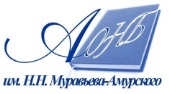 Государственное бюджетное учреждение культуры«Амурская областная научная библиотека имени Н.Н. Муравьева-Амурского